Программа спецкурса  Раздел I. «Актуальные вопросы применения новых федеральных стандартов бухгалтерского учета при аудите бухгалтерской отчетности за 2020 год»Цель программы – формирование навыков практического применения новых федеральных стандартов бухгалтерского учета в наиболее востребованных областях.Тема 1. Федеральные стандарты бухгалтерского учета в системе нормативного регулирования бухгалтерского учета в Российской Федерации.Состав, функции и роль Федеральных стандартов бухгалтерского учета, соотношение с международными стандартами и федеральными стандартами бухгалтерского учета государственных финансов, с другими документами системы нормативного регулирования бухгалтерского учета в Российской Федерации. Программа разработки федеральных стандартов бухгалтерского учета. Принципы и инструменты формирования учетной политики в условиях развития национальной системы нормативного регулирования бухгалтерского учета. Роль МСФО в формировании учетной политики российских организаций. Применение требование требований рациональности и существенности при формировании учетной политики.Тема 2. Применение новых редакций Федеральных стандартов бухгалтерского учета.Новая редакция ПБУ 16/02 «Информация по прекращаемой деятельности»: общая характеристика изменени1 стандарта; порядок признания, первоначальной и последующей оценки долгосрочных активов к продаже; раскрытие информации в бухгалтерской отчетности о долгосрочных активах к продаже и прекращаемой деятельности. Взаимосвязь с МСФО (IFRS) 5 «Долгосрочные активы, предназначенные для продажи, и прекращенная деятельность».Новая редакция ПБУ 13/2000 «Учет государственной помощи»: общая характеристика изменений стандарта; порядок признания и отражения в бухгалтерском учете и отчетности государственной помощи, связанной с финансированием текущих и капитальных затрат отчетного и прошлых периодов; способы представления в бухгалтерской отчетности средств государственной помощи. Раскрытие в бухгалтерской отчетности информации о государственной помощи. Взаимосвязь с МСФО (IAS) 20 «Учет государственных субсидий и раскрытие информации о государственной помощи». Формирование учетной политики организации с учетом новаций в ПБУ 13/2000.Новая редакция ПБУ 18/02 «Учет расчетов по налогу на прибыль»: общая характеристика изменений стандарта и сближение с МСФО (IAS) 12 «Налоги на прибыль». Общая характеристика изменений. Допустимые способы расчета отложенных налоговых активов и обязательств. Изменения формата отчета о финансовых результатах. Раскрытие информации в бухгалтерской отчетности. Необходимость изменения учетной политики в связи с новой редакцией ПБУ 18/02.Тема 3. Применение новых Федеральных стандартов бухгалтерского учета.ФСБУ 25/2018 "Бухгалтерский учет аренды" - сближение с МСФО (IFRS) 16 "Аренда" - общая характеристика стандарта. Признание аренды в бухгалтерском учете. Порядок бухгалтерского учета операций аренды у арендатора: финансовая аренда и исключения из нее. Порядок бухгалтерского учета при непризнании финансовой аренды. Право пользования активом и обязательства по аренде - понятие, оценка, определение дисконтированной стоимости, бухгалтерский учет при признании и последующем отражении, раскрытие информации в бухгалтерской отчетности. Порядок бухгалтерского учета операций аренды у арендодателя: финансовая и операционная аренда. Порядок бухгалтерского учета операционной аренды. Порядок учета финансовой аренды: признание, первоначальная и последующая оценка, отражение в бухгалтерском учете и отчетности чистой инвестиции в аренду, дисконтирование и изменение оценки. Процедуры перехода к применению ФСБУ 25/2018. Изменение учетной политики в связи с принятием ФСБУ 25/2018.Результат обучения:Освоение методик и процедур практического применения новаций федеральных стандартов бухгалтерского учета при составлении бухгалтерской отчетности и ее аудите.Раздел II. «Новые  федеральные  стандарты  бухгалтерского учета и налогообложения»Продолжительность обучения - 8 академических часовЦель спецкурса - изучить новые Международные стандарты финансовой отчетности (МСФО) и новые разъяснения МСФО.Обязательные вопросы*Причины и цели принятия изучаемого стандарта (разъяснения). Концепция изучаемого стандарта (разъяснения). Место изучаемого стандарта (разъяснения) в общей системе МСФО.
Содержание изучаемого стандарта (разъяснения), его новеллы в сравнении с ранее действовавшим стандартом (разъяснением) в отношении того же предмета. Сопоставление изучаемого стандарта (разъяснения) с нормативными правовыми актами в области бухгалтерского учета, действующими в Российской Федерации. Порядок вступления в силу изучаемого стандарта (разъяснения) и переходные положения.
Последствия принятия изучаемого стандарта (разъяснения) для аудируемых лиц. Влияние принятия изучаемого стандарта (разъяснения) на проведение аудиторских процедур.*Текст данной программы отражает не содержание ее темы, а приводит алгоритм проведения курсов по вышеназванной теме, которую необходимо знать при проведении аудита. При проведении курсов повышения квалификации аудиторов должны рассматриваться все перечисленные вопросы по каждому изучаемому стандарту. Распределение академических часов по отдельным вопросам при обучении по настоящей программе производится учебно-методическим центром, проводящим занятия по повышению квалификации аудиторов.Результат обученияГлубокое и детальное понимание норм правового акта, его применения в финансово-хозяйственной деятельности аудируемых лиц и при осуществлении аудита и консалтинга аудиторскими организациями (аудиторами).Раздел III. Программы по обзору новых законодательных и иных нормативных правовых актов6-1-08 "НОВЫЕ МЕЖДУНАРОДНЫЕ СТАНДАРТЫ ФИНАНСОВОЙ ОТЧЕТНОСТИ"Продолжительность обучения - 8 академических часовЦель спецкурса - изучить новые Международные стандарты финансовой отчетности (МСФО) и новые разъяснения МСФО.Обязательные вопросы*Причины и цели принятия изучаемого стандарта (разъяснения). Концепция изучаемого стандарта (разъяснения). Место изучаемого стандарта (разъяснения) в общей системе МСФО.
Содержание изучаемого стандарта (разъяснения), его новеллы в сравнении с ранее действовавшим стандартом (разъяснением) в отношении того же предмета. Сопоставление изучаемого стандарта (разъяснения) с нормативными правовыми актами в области бухгалтерского учета, действующими в Российской Федерации. Порядок вступления в силу изучаемого стандарта (разъяснения) и переходные положения.
Последствия принятия изучаемого стандарта (разъяснения) для аудируемых лиц. Влияние принятия изучаемого стандарта (разъяснения) на проведение аудиторских процедур.*Текст данной программы отражает не содержание ее темы, а приводит алгоритм проведения курсов по вышеназванной теме, которую необходимо знать при проведении аудита. При проведении курсов повышения квалификации аудиторов должны рассматриваться все перечисленные вопросы по каждому изучаемому стандарту. Распределение академических часов по отдельным вопросам при обучении по настоящей программе производится учебно-методическим центром, проводящим занятия по повышению квалификации аудиторов.Результат обученияГлубокое и детальное понимание норм правового акта, его применения в финансово-хозяйственной деятельности аудируемых лиц и при осуществлении аудита и консалтинга аудиторскими организациями (аудиторами).Раздел VI.6-1-09 " МЕЖДУНАРОДНЫЕ СТАНДАРТЫ АУДИТА "Продолжительность обучения - 8 академических часовЦель спецкурса - изучить новые Международные стандарты аудита и аудиторской деятельности (МСА).Обязательные вопросы*Причины и цели принятия изучаемого стандарта. Концепция изучаемого стандарта. Место изучаемого стандарта в общей системе МСА. Содержание изучаемого стандарта, его новеллы в сравнении с ранее действовавшим стандартом в отношении того же предмета. Сопоставление изучаемого стандарта с нормативными правовыми актами в области аудиторской деятельности, действующими в Российской Федерации. Порядок вступления в силу изучаемого стандарта и переходные положения. Последствия принятия изучаемого стандарта для аудируемых лиц и аудиторских организаций (аудиторов). Влияние принятия изучаемого стандарта на проведение аудиторских процедур.*Текст данной программы отражает не содержание ее темы, а приводит алгоритм проведения курсов по вышеназванной теме, которую необходимо знать при проведении аудита. При проведении курсов повышения квалификации аудиторов должны рассматриваться все перечисленные вопросы по каждому изучаемому стандарту. Распределение академических часов по отдельным вопросам при обучении по настоящей программе производится учебно-методическим центром, проводящим занятия по повышению квалификации аудиторов.Результат обученияГлубокое и детальное понимание норм правового акта, его применения в финансово-хозяйственной деятельности аудируемых лиц и при осуществлении аудита и консалтинга аудиторскими организациями (аудиторами).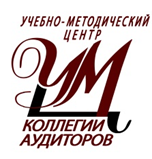 Утверждаю:Директор ЧУ ОДПО «УМЦ КА»А.Л.Руф